MOTHER JOSEPH QUIZTest your knowledge of Mother Joseph's life and legacy.  There is only one correct answer to each question.1. What was Mother Joseph's given name?	a) Emilie		b) Esther		c) Elizabeth	d) Eugenie		e) Tiffany2. Mother Joseph was accomplished in which of the following arts?	a) embroidery		b) wax work	c) bookbinding	   	d) carving		e) all of the above3. What state does Mother Joseph represent in National Statuary Hall, Washington, D.C.?	a) Idaho	b) Oregon		c) Washington	  	d) Quebec		e) Montana4. How did Mother Joseph and her companions travel from Montreal to Vancouver in 1856?	a) through the Northwest Passage	b) on the Concorde	c) by ship around Cape Horn		d) across the Isthmus of Panamae) across the continent by Union Pacific Railroad		5. Mother Joseph was officially superior of the sisters in the northwest for how many years?	a) 2	b) 10	c) 21	d) 45	e) none6. Of the 17 hospitals founded by the Sisters of Providence in the west during Mother Joseph's life, how many continue to be sponsored by Providence Health & Services?	a) 14	b) 10	c) 7	d) 5	e) none7. Only a few months after Mother Joseph's death in 1902, the Sisters of Providence expanded their ministry to which of these locations?  	a) Alaska & California	b) Alaska & Hawaii	c) Chile & California	d) Chile & Alberta	e) Alaska & Alberta8. When did Mother Joseph say "Whatever concerns the poor is always our affair"?a) before leaving Montreal in 1856b) at the dedication of Providence Academy in 1873	c) at her Golden Jubilee celebration in 1895		d) shortly before she died in 1902	e) at the dedication of her statue in 19809. Mother Joseph had a deep spiritual devotion to which of the following?	a) St. Joseph	b) St. Vincent de Paulc) Sacred Heart of Jesus	d) Our Mother of Sorrows	e) All of the aboveTrue or False?10) Mother Joseph spoke fluent English when she came to the west.11) One of Mother Joseph's sisters, a niece, a cousin, and three grand-nieces also became Sisters of Providence.12) Mother Joseph was the first Sister of Providence to celebrate 50 years in religious life. 13) As an adult, Mother Joseph loved children because she had been an only child.14) Mother Joseph often organized pancake picnics on the farm for the orphans in Vancouver.15) Mother Joseph cared for Blessed Emilie Gamelin as she lay dying of cholera in 1851.16) Mother Joseph led the first group of Sisters of Providence to come to the American west. 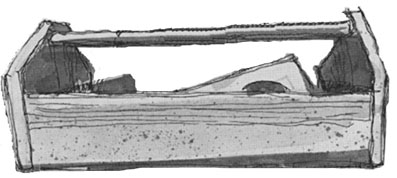 Created for Mother Joseph Centennial Year – 2002Revised – April 2016 archives@providence.org